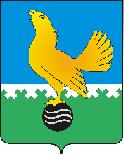 Территориальная избирательная комиссия ГОРОДА ПЫТЬ-ЯХАПОСТАНОВЛЕНИЕОб утверждении порядка приема территориальной избирательной комиссией города Пыть-Яха подписных листов с подписями избирателей, собранными в поддержку выдвижения кандидатов при проведении дополнительных выборов депутатов Думы города Пыть-Яха шестого созыва по многомандатному избирательному округу № 4Руководствуясь  статьи 7 Закона Ханты-Мансийского автономного округа - Югры  от 30 сентября 2011 года№ 81-оз «О выборах депутатов представительного органа муниципального образования в Ханты-Мансийском автономном округе – Югре» и на основании постановлений Избирательной комиссии Ханты-Мансийского автономного округа – Югры  от 19 февраля  2007 года № 558  «О возложении полномочий», постановлением территориальной избирательной комиссии города Пыть-Яха от 17 июня 2019 года № 107/510 «О возложении полномочий окружных избирательных комиссий многомандатного избирательного округа № 4 при проведении дополнительных выборов депутатов Думы города Пыть-Яха шестого созыва», территориальная    избирательная    комиссия  города Пыть-Яха постановляет:1. Утвердить Порядок приема территориальной избирательной комиссией города Пыть-Яха подписных листов с подписями избирателей, собранными в поддержку выдвижения кандидатов при проведении дополнительных выборов депутатов Думы города Пыть-Яха шестого созыва по многомандатному избирательному округу № 4 и иных связанных с ними документов, проведения их случайной выборки и проверки (приложение 1).2. Утвердить Рекомендации по оформлению папок с подписными листами, составлению протокола об итогах сбора подписей избирателей, собранных в поддержку выдвижения кандидатов при проведении дополнительных выборов депутатов Думы города Пыть-Яха шестого созыва по многомандатному избирательному округу № 4, представляемых в территориальную избирательную комиссию (приложение 2).3. Разместить на официальном сайте администрации города во вкладке «Информация» на странице «Территориальная избирательная комиссия».4. Контроль за исполнением настоящего постановления возложить на председателя территориальной избирательной комиссии города Пыть-Яха Балабанову Т.С.Председатель территориальной избирательной комиссии города Пыть-Яха                                                         Т.С. БалабановаИсполняющий обязанности секретаря территориальной избирательной комиссии города Пыть-Яха   		                                           В.Н.БехтереваПриложение № 1к постановлению территориальной избирательной комиссии города Пыть-Яхаот 27.06.2019 № 108/538Порядок приема территориальной избирательной комиссией города Пыть-Яха подписных листов с подписями избирателей, собранными в поддержку выдвижения кандидатов при проведении дополнительных выборов депутатов Думы города Пыть-Яха шестого созыва по многомандатному избирательному округу № 4 1. Общие положения1.1. Настоящий Порядок разработан в целях реализации положений Федерального закона от 12 июня 2002 года № 67-ФЗ «Об основных гарантиях избирательных прав и права на участие в референдуме граждан Российской Федерации» (далее – закон № 67-ФЗ), Закона Ханты-Мансийского автономного округа - Югры от 30 сентября 2011 года № 81-оз «О выборах депутатов представительного органа муниципального образования в Ханты-Мансийском автономном округе – Югре» (далее – закон № 81-оз).1.2. В случае если в поддержку выдвижения кандидата осуществлялся сбор подписей избирателей, подписные листы представляются в территориальную избирательную комиссию не ранее чем за 75 дней и не позднее чем за 45 дней до дня голосования до 18 часов по местному времени одновременно с иными документами, представляемыми для регистрации кандидата.1.3. Подписи избирателей в поддержку выдвижения кандидата должны быть собраны в количестве 0,5% от числа избирателей, зарегистрированных на территории соответствующего избирательного округа, указанного в схеме избирательных округов по дополнительным выборам депутатов Думы города Пыть-Яха шестого созыва по многомандатному избирательному округу № 4.Количество подписей избирателей, содержащихся в подписных листах, представляемых в избирательную комиссию может превышать установленное необходимое количество подписей для регистрации кандидата, но не более чем на четыре подписи.Количество достоверных подписей избирателей, необходимых для регистрации кандидатов и максимально допустимое количество подписей избирателей, представляемых в избирательную комиссию определено постановлением территориальной избирательной комиссии города Пыть-Яха от 27 июня 2019 года № 108/528 «О количестве подписей избирателей, необходимых для регистрации кандидатов в депутаты при проведении дополнительных выборов депутатов Думы города Пыть-Яха шестого созыва по многомандатному избирательному округу № 4».1.4. При проведении проверки подписей избирателей, в том числе при выборке подписей для проверки, вправе присутствоватьлюбой кандидат, представивший необходимое для регистрации количество подписей избирателей, его уполномоченные представители или доверенные лица.2. Порядок приема подписных листов и иных связанных с ними документов2.1. Подписные листы и иные связанные с ними документы представляются кандидатом.  2.2. Сведения о приеме подписных листов и иных связанных с ними документов указываются в соответствующей справке (подтверждении) о приеме документов для регистрации. Данные протокола об итогах сбора подписей избирателей вводятся в ГАС «Выборы».2.3. При приеме документов проверяется соответствие количества представленных подписных листов количеству, указанному в протоколе об итогах сбора подписей избирателей. В случае расхождения в данные протокола, введенные в ГАС «Выборы», вносятся соответствующие изменения.Если была нарушена нумерация подписных листов, кандидат уточняет нумерацию (перенумеровывает листы) в следующем порядке: при наличии нескольких листов с одинаковыми порядковыми номерами каждому листу присваивается соответствующий индекс (50-1, 50-2, 50-3); при пропуске листа с очередным порядковым номером предыдущему листу присваивается сдвоенный или строенный номер (10-11, 10-11-12).После завершения указанной проверки каждая папка с подписными листами заверяется печатью избирательной комиссии.3. Порядок проведения случайной выборки подписных листов.3.1. Случайная выборка подписных листов для проверки соблюдения порядка сбора подписей избирателей и оформления подписных листов, достоверности содержащихся в подписных листах сведений об избирателях и их подписей (далее – случайная выборка) проводится в избирательной комиссии непосредственно после выдачи кандидату справки (подтверждения) о приеме документов для регистрации.3.2. Случайную выборку проводит руководитель Рабочей группы по приему и проверке избирательных документов (далее – Рабочая группа) или член избирательной комиссии с правом решающего голоса 
(далее – член комиссии). При проведении случайной выборки вправе присутствовать любой кандидат, представивший необходимое для регистрации количество подписей избирателей, его уполномоченные представители по финансовым вопросам или доверенные лица. Если количество подписей избирателей, представленных кандидатом, меньше количества подписей избирателей, необходимых для его регистрации, то случайная выборка, а также проверка подписей не проводится. 3.3. Для проведения случайной выборки используются данные протокола об итогах сбора подписей избирателей.3.4. Единицей случайной выборки для проверки является папка с подписными листами. Если все представленные кандидатом подписные листы сброшюрованы в одну папку, единицей случайной выборки для проверки является подписной лист.3.5. Количество подписей избирателей, отбираемых соответствующей избирательной комиссией посредством случайной выборки определяется в соответствии с приложением.3.6. Случайная выборка может осуществляться с помощью соответствующей функции ГАС «Выборы», использующей генератор случайных чисел, либо может проводиться путем отбора номера папки и номера подписного листа, которые определяются путем жребия с использованием жетонов, конвертов и т.д.Перед началом случайной выборки руководитель Рабочей группы, член комиссии обязан объявить присутствующим порядок проведения случайной выборки.3.7. Программа, реализующая указанную функцию в ГАС «Выборы», случайным образом отбирает номера папок с подписными листами и последовательно суммирует количество подписей избирателей, содержащихся в выбранных папках, до достижения установленного количества случайной выборки. Если в последней выбранной папке содержится большее количество подписей избирателей, чем это необходимо для достижения установленного количества, к проверке должны отбираться подписи избирателей, которые содержатся в подписных листах данной папки, начиная с первой подписи первого подписного листа последовательно в количестве, необходимом для достижения вышеуказанного количества случайной выборки.3.8. После завершения отбора подписных листов формируется протокол случайной выборки. Указанный протокол изготавливается на бумажном носителе в двух экземплярах и подписывается руководителем Рабочей группы, либо членом комиссии и кандидатом. Один экземпляр протокола передается кандидату, второй остается в окружной избирательной комиссии и используется вместе с другими материалами по окончании проверки подписных листов для подготовки проекта постановления избирательной комиссии о регистрации кандидата либо об отказе в его регистрации.3.9. Папки с подписными листами, не отобранными для проверки, хранятся отдельно.4. Порядок проверки подписных листов4.1. Процедура проверки подписных листов.4.1.1. При проверке подписных листов члены Рабочей группы, члены комиссии (проверяющие) проверяют соблюдение порядка сбора подписей избирателей, оформления подписных листов, достоверность содержащихся в них сведений об избирателях и лицах, осуществлявших сбор подписей, а также достоверность подписей избирателей, лиц, осуществлявших сбор подписей, и кандидата.4.1.2. Проверке подлежат все подписи избирателей и соответствующие им сведения об избирателях, содержащиеся в подписных листах, отобранных для проверки. По результатам проверки подпись избирателя может быть признана достоверной либо недостоверной и (или) недействительной.Проверка подписных листов осуществляется путем последовательного изучения всех содержащихся в них сведений.К проверке подписей могут привлекаться члены нижестоящих избирательных комиссий, эксперты из числа специалистов органов внутренних дел, учреждений юстиции, военных комиссариатов, органов регистрационного учета граждан Российской Федерации по месту пребывания и по месту жительства в пределах Российской Федерации, а также иных государственных органов. Заключения экспертов могут служить основанием для признания недостоверными и (или) недействительными содержащихся в подписных листах сведений об избирателях и их подписей. Заключения экспертов  излагаются в письменной форме  в ведомостях проверки подписных листов или иных документах.4.1.3. Для установления достоверности содержащихся в подписных листах сведений избирательная комиссия вправе использовать территориальный фрагмент подсистемы «Регистр избирателей, участников референдума» ГАС «Выборы» (далее – Регистр).При выявлении расхождений между персональными данными граждан, содержащимися в подписном листе и в Регистре, либо при отсутствии в Регистре данных о гражданине в орган, осуществляющий регистрацию граждан Российской Федерации по месту пребывания и по месту жительства в пределах Российской Федерации, выдачу и замену документов, удостоверяющих личность гражданина Российской Федерации на территории Российской Федерации (далее – орган регистрационного учета), направляется запрос, подписанный руководителем Рабочей группы, либо членом комиссии, в целях получения официальной справки. Запрос направляется по форме, указанной в приложениях № 7 и № 8 к Протоколу № 1 к Соглашению о взаимодействии Центральной избирательной комиссии Российской Федерации и Министерства внутренних дел Российской Федерации от 2 сентября 2016 года № 08/14295-2016/1/8913.После получения заключения эксперта или официальной справки органа регистрационного учета делается вывод о достоверности либо недействительности подписи избирателя.4.2. Оформление результатов проверки.4.2.1. Результаты проверки подписных листов заносятся проверяющим в ведомости проверки подписных листов, в которых указываются основания признания подписей избирателей недостоверными и (или) недействительными, с указанием номеров папки, подписного листа и строки (строк) в подписном листе. Ведомость проверки подписных листов составляется на каждую проверяемую папку и может состоять из одного или нескольких листов.Каждый лист ведомости проверки подписных листов подписывается проверяющим. В случае если недостоверной или недействительной подпись (подписи) признавалась (признавались) на основании заключения (заключений) эксперта (экспертов), то такое заключение (заключения) прилагается к ведомости проверки подписных листов.4.2.2. По результатам обобщения информации, содержащейся в ведомостях проверки подписных листов, формируется итоговый протокол проверки подписных листов, представленных кандидатом. Итоговый протокол подписывается руководителем Рабочей группы, либо членом комиссии. В итоговом протоколе указывается дата и время его подписания, а также дата и время получения его копии кандидатом.4.2.3. Копия итогового протокола о результатах проверки подписных листов передается кандидату не позднее, чем за двое суток до заседания  избирательной комиссии, на котором будет рассматриваться вопрос о регистрации кандидата. Копия итогового протокола заверяется руководителем Рабочей группы, либо членом комиссии.4.2.4. Если после проведения проверки количества достоверных подписей избирателей недостаточно для регистрации кандидата либо если количество недостоверных и (или) недействительных подписей составило десять и более процентов от общего числа подписей, отобранных для проверки, кандидат вправе одновременно с заверенной копией итогового протокола получить заверенные руководителем Рабочей группы, либо членом комиссии копии ведомостей проверки подписных листов, а также копии официальных документов, на основании которых соответствующие подписи были признаны недостоверными и (или) недействительными.5. Хранение подписных листов и иных документов5.1. Итоговый протокол проверки подписных листов прилагается к постановлению избирательной комиссии о регистрации кандидата либо об отказе в его регистрации.5.2. Протоколы об итогах сбора подписей избирателей, списки лиц, осуществлявших сбор подписей избирателей (на бумажных носителях), протоколы случайной выборки подписных листов, подписные листы, ведомости проверки подписных листов, письменные заключения экспертов, официальные справки хранятся отдельно по каждому кандидату.Ответственность за сохранность подписных листов и иных документов возлагается на председателя (заместителя председателя) и секретаря избирательной комиссии до передачи указанных документов в архив либо до их уничтожения по истечении сроков хранения. Приложение № 2к постановлению территориальной избирательной комиссии города Пыть-Яхаот 27.06.2019 № 108/538Рекомендации по оформлению папок с подписными листами, составлению протокола об итогах сбора подписей избирателей, собранных в поддержку выдвижения кандидатов на выборы в органы местного самоуправления, представляемых в избирательные комиссии1. Оформление папок с подписными листами1.1. Формы подписных листов установлена приложениями 6 (для кандидатов на должность главы МО), 7.1 (для кандидатов в депутаты от избирательного объединения) и 8 (для кандидатов в депутаты путем самовыдвижения) к Федеральному закону от 12 июня 2002 года № 67-ФЗ.Форма является обязательной.1.2. При сборе подписей в поддержку выдвижения кандидата допускается заполнение подписного листа на лицевой и оборотной сторонах. При этом оборотная сторона является продолжением лицевой стороны с единой нумерацией подписей, а заверительные записи вносятся на оборотной стороне подписного листа непосредственно после последней подписи избирателя.1.3. Подписной лист не может быть составлен на нескольких листах.1.4. Подписные листы, представляемые в избирательную комиссию, должны быть сброшюрованы по административно-территориальным образованиям, входящим в избирательный округ, в виде папок, иметь сквозную нумерацию листов в пределах папки и подписей избирателей в пределах подписного листа.1.5. В каждую папку рекомендуется помещать не менее 150 и не более 200 подписей избирателей. Если при формировании папок по городским округам и муниципальным районам количество подписей в папке превышает 200 подписей избирателей, рекомендуется брошюровать несколько папок по одному и тому же городскому округу или муниципальному району.1.6. Подшивка подписных листов помещается в плотную обложку и прошивается вместе с обложкой. Прошивание осуществляется таким образом, чтобы полностью были видны все данные подписного листа.Концы прошивочной нитки (шнура, шпагата) выводятся на оборотную сторону обложки, фиксируются наклеиванием бумажной накладки (круглой, квадратной, прямоугольной или иной формы), на которую ставится подпись кандидата.1.7. На лицевой стороне обложки каждой папки указываются:фамилия, имя, отчество кандидата, указание на субъект выдвижения кандидата (избирательное объединение) или слово «самовыдвижение», наименование и номер многомандатного избирательного округа, номер папки, количество подписных листов и подписей избирателей в папке, а также наименование городского округа или муниципального района, по которому сброшюрована папка.1.8. Номер подписного листа проставляется в правом нижнем углу каждого подписного листа. Нумерация подписных листов должна быть сквозной в пределах каждой папки.2. Составление протокола об итогах сбора подписей избирателей2.1. Протокол об итогах сбора подписей избирателей представляется на бумажном в двух экземплярах и машиночитаемом носителе.Форма протокола об итогах сбора подписей избирателей в поддержку выдвижения кандидата представляется на бумажном и машиночитаемом носителе по форме утверждённой приложением № 4 и 4.1. к постановлению территориальной  избирательной комиссии города Пыть-Яха от 17 июня 2019 года № 107/513 «О перечне и формах документов, представляемых избирательными объединениями и кандидатами в избирательные комиссии для выдвижения и регистрации кандидатов при проведении дополнительных выборов депутатов Думы города Пыть-Яха шестого созыва по многомандатному избирательному округу № 4».Форма является обязательной.2.2. Число записей в протоколе об итогах сбора подписей должно быть равно числу представленных папок с подписными листами.3. Составление списка лиц, осуществлявших сбор подписей избирателей3.1. Формы списка лиц, осуществлявших сбор подписей избирателей в поддержку выдвижения кандидата на бумажном и машиночитаемом носителе установлены соответственно приложениями № 5, 5.1 к постановлению  территориальной  избирательной комиссии города Пыть-Яха от 17 июня 2019 года № 107/513 «О перечне и формах документов, представляемых избирательными объединениями и кандидатами в избирательные комиссии для выдвижения и регистрации кандидатов при проведении дополнительных выборов депутатов Думы города Пыть-Яха шестого созыва по многомандатному избирательному округу № 4 ».Не требуется представления списка лиц, осуществлявших сбор подписей избирателей, если все подписи были собраны кандидатом, выдвинутым непосредственно, в поддержку своей кандидатуры.Формы являются обязательными.Сведения о лицах, осуществлявших сбор подписей избирателей, и подписи этих лиц в указанном списке удостоверяются нотариально.3.2. Список брошюруется в одну папку.3.3. Листы списка в папке пронумеровываются, нумерация в первой графе должна быть сквозной в каждой папке.3.4. Папка заверяется кандидатом с указанием его фамилии, имени и отчества на оборотной стороне последнего листа списка. 